ZESPÓŁ SZKÓŁ CENTRUM KSZTAŁCENIA ROLNICZEGOIM. S. STASZICA W SWAROŻYNIE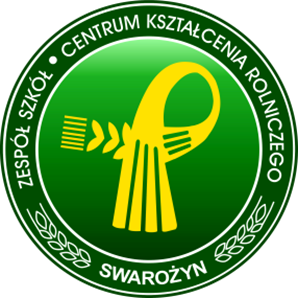 Regulamin udzielania i organizacji pomocy psychologiczno-pedagogicznejREGULAMIN UDZIELANIA I ORGANIZACJI POMOCY                                PSYCHOLOGICZNO-PEDAGOGICZNEJ W ZESPOLE SZKÓŁ CENTRUM KSZTAŁCENIA ROLNICZEGO W SWAROŻYNIEopracowana na podstawie:1) Rozporządzenia Ministra Edukacji Narodowej z dnia 9 sierpnia 2017 r. w sprawie zasad organizacji i udzielania pomocy psychologiczno-pedagogicznej w publicznych przedszkolach, szkołach i placówkach,2) Rozporządzenia Ministra Edukacji Narodowej z dnia 9 sierpnia 2017 r. w sprawie warunków organizowania kształcenia, wychowania i opieki dla dzieci i młodzieży niepełnosprawnych, niedostosowanych społecznie i zagrożonych niedostosowaniem społecznym,3) Rozporządzenia Ministra Edukacji Narodowej z dnia 25 sierpnia 2017 r. w sprawie sposobu prowadzenia przez publiczne przedszkola, szkoły i placówki dokumentacji przebiegu nauczania, działalności wychowawczej i opiekuńczej oraz rodzajów tej dokumentacji,4) Ustawy z dnia 14 grudnia 2016 r. Prawo oświatowe.ROZDZIAŁ IZASADY ORGANIZACJI POMOCY PSYCHOLOGICZNO-PEDAGOGICZNEJPomoc psychologiczno-pedagogiczna udzielana uczniowi w szkole polega na rozpoznawaniu i zaspokajaniu indywidualnych potrzeb rozwojowych i edukacyjnych ucznia oraz rozpoznawaniu indywidualnych możliwości psychofizycznych ucznia                    i czynników środowiskowych wpływających na jego funkcjonowanie w szkole w celu wspierania potencjału rozwojowego ucznia i stwarzania warunków do jego aktywnego                   i pełnego uczestnictwa w życiu szkoły oraz w środowisku społecznym.Potrzeba objęcia ucznia pomocą psychologiczno-pedagogiczną w szkole wynika                              w szczególności: 1) z niepełnosprawności; 2) z niedostosowania społecznego; 3) z zagrożenia niedostosowaniem społecznym; 4) z zaburzeń zachowania lub emocji; 5) ze szczególnych uzdolnień; 6) ze specyficznych trudności w uczeniu się; 7) z deficytów kompetencji i zaburzeń sprawności językowych; 8) z choroby przewlekłej; 9) z sytuacji kryzysowych lub traumatycznych; 10) z niepowodzeń edukacyjnych;11) z zaniedbań środowiskowych związanych z sytuacją bytową ucznia i jego rodziny,            sposobem spędzania czasu wolnego i kontaktami środowiskowymi; 12) z trudności adaptacyjnych związanych z różnicami kulturowymi lub ze zmianą           środowiska edukacyjnego, w tym związanych z wcześniejszym kształceniem za           granicą.Pomoc psychologiczno-pedagogiczna udzielana w szkole rodzicom/opiekunom prawnym uczniów i nauczycielom polega na wspieraniu rodziców/prawnych opiekunów                           i nauczycieli w rozwiązywaniu problemów wychowawczych i dydaktycznych oraz rozwijaniu ich umiejętności wychowawczych w celu zwiększania efektywności pomocy udzielanej uczniom.Korzystanie z pomocy psychologiczno-pedagogicznej w szkole jest dobrowolne                                 i nieodpłatne.Pomoc psychologiczno-pedagogiczną organizuje dyrektor szkoły.Pomocy psychologiczno-pedagogicznej w szkole udzielają uczniom nauczyciele, wychowawcy oraz specjaliści wykonujący w szkole zadania z zakresu pomocy psychologiczno-pedagogicznej, w szczególności psycholog, pedagodzy, logopeda, doradca zawodowy i terapeuci pedagogiczni.Pomoc psychologiczno-pedagogiczna jest organizowana i udzielana we współpracy z: 1) rodzicami/opiekunami prawnymi uczniów; 2) poradniami psychologiczno-pedagogicznymi, w tym poradniami specjalistycznymi;3) placówkami doskonalenia nauczycieli; 4) innymi szkołami i placówkami; 5) organizacjami pozarządowymi oraz innymi instytucjami i podmiotami działającymi         na rzecz rodziny, dzieci i młodzieży.Warunki współpracy z wyżej wymienionymi podmiotami ustala dyrektor szkołyPomoc psychologiczno-pedagogiczna w szkole jest udzielana z inicjatywy:1) ucznia; 2) rodziców/opiekunów prawnych ucznia; 3) dyrektora szkoły; 4) nauczyciela, wychowawcy lub specjalisty, prowadzących zajęcia z uczniem; 5) pielęgniarki lub higienistki szkolnej; 6) poradni; 7) pracownika socjalnego; 8) asystenta rodziny; 9) kuratora sądowego; 10) organizacji pozarządowej, innej instytucji lub podmiotu działających na rzecz          rodziny, dzieci i młodzieży.ROZDZIAŁ IIFORMY UDZIELANEJ POMOCY PSYCHOLOGICZNO-PEDAGOGICZNEJUczniom pomoc psychologiczno-pedagogiczna jest udzielana w szkole w trakcie bieżącej pracy oraz przez zintegrowane działania nauczycieli i specjalistów, a także w formie:1) zajęć rozwijających uzdolnienia; 2) zajęć rozwijających umiejętności uczenia się; 3) zajęć dydaktyczno-wyrównawczych; 4) zajęć specjalistycznych: korekcyjno-kompensacyjnych, logopedycznych,       rozwijających kompetencje emocjonalno-społeczne oraz innych zajęć o charakterze       terapeutycznym; 5) zajęć związanych z wyborem kierunku kształcenia i zawodu;6) zindywidualizowanej ścieżki kształcenia; 7) porad i konsultacji; 8) warsztatów.Uruchomienie określonych w/w form zajęć zależy od bieżących potrzeb w tym zakresie.Przeznaczenie zajęć oraz liczebność grup uczniów na poszczególnych zajęciach:zajęcia rozwijające uzdolnienia - organizuje się dla uczniów szczególnie uzdolnionych. Liczba uczestników zajęć nie może przekraczać 8.zajęcia rozwijające umiejętności uczenia się - organizuje się dla uczniów w celu podnoszenia efektywności uczenia się.zajęcia dydaktyczno-wyrównawcze - organizuje się dla uczniów mających trudności w nauce, w szczególności w spełnianiu wymagań edukacyjnych wynikających z podstawy programowej kształcenia ogólnego dla danego etapu edukacyjnego. Liczba uczestników zajęć nie może przekraczać 8.zajęcia korekcyjno-kompensacyjne - organizuje się dla uczniów z zaburzeniami                                        i odchyleniami rozwojowymi, w tym specyficznymi trudnościami w uczeniu się. Liczba uczestników zajęć nie może przekraczać 5.zajęcia logopedyczne - organizuje się dla uczniów z deficytami kompetencji i zaburzeniami sprawności językowych. Liczba uczestników zajęć nie może przekraczać 4.zajęcia rozwijające kompetencje emocjonalno-społeczne - organizuje się dla uczniów przejawiających trudności w funkcjonowaniu społecznym. Liczba uczestników zajęć nie może przekraczać 10, chyba że zwiększenie liczby uczestników jest uzasadnione potrzebami uczniów.inne zajęcia o charakterze terapeutycznym - organizuje się dla uczniów z zaburzeniami                     i odchyleniami rozwojowymi mających problemy w funkcjonowaniu w szkole oraz                          z aktywnym i pełnym uczestnictwem w życiu szkoły. Liczba uczestników zajęć nie może przekraczać 10.Czas trwania zajęć:Godzina zajęć rozwijających uzdolnienia, zajęć rozwijających umiejętności uczenia się, zajęć dydaktyczno-wyrównawczych, zajęć specjalistycznych oraz zajęć związanych z wyborem kierunku kształcenia i zawodu trwa 45 minut (dopuszcza się prowadzenie tych zajęć w czasie dłuższym lub krótszym niż 45 minut, z zachowaniem ustalonego dla ucznia łącznego tygodniowego czasu tych zajęć, jeżeli jest to uzasadnione potrzebami ucznia). Godzina zajęć rewalidacyjnych trwa 60 minut.Zajęcia rozwijające uzdolnienia, zajęcia rozwijające umiejętności uczenia się, zajęcia dydaktyczno-wyrównawcze oraz zajęcia specjalistyczne prowadzą nauczyciele, wychowawcy i specjaliści posiadający kwalifikacje odpowiednie do rodzaju zajęć.Zajęcia te prowadzi się przy wykorzystaniu aktywizujących metod pracy.Zindywidualizowana ścieżka kształcenia:Zindywidualizowana ścieżka kształcenia jest organizowana dla uczniów, którzy mogą uczęszczać do szkoły, ale ze względu na trudności w funkcjonowaniu wynikające                    w szczególności ze stanu zdrowia nie mogą realizować wszystkich zajęć edukacyjnych wspólnie z oddziałem szkolnym i wymagają dostosowania organizacji i procesu nauczania do ich specjalnych potrzeb edukacyjnych.Zindywidualizowana ścieżka kształcenia obejmuje wszystkie zajęcia edukacyjne, które są realizowane:wspólnie z oddziałem szkolnym orazindywidualnie z uczniem.Objęcie ucznia zindywidualizowaną ścieżką wymaga opinii publicznej poradni, z której wynika potrzeba objęcia ucznia pomocą w tej formie. Do wniosku o wydanie tej opinii, dołącza się dokumentację określającą:trudności w funkcjonowaniu ucznia w szkole;w przypadku ucznia obejmowanego zindywidualizowaną ścieżką ze względu na stan zdrowia – także wpływ przebiegu choroby na funkcjonowanie ucznia w szkole oraz ograniczenia w zakresie możliwości udziału ucznia w zajęciach edukacyjnych wspólnie z oddziałem szkolnym;opinię nauczycieli i specjalistów prowadzących zajęcia z uczniem o funkcjonowaniu ucznia w szkole.Uczeń objęty zindywidualizowaną ścieżką realizuje w danej szkole program nauczania          z dostosowaniem metod i form ich realizacji do jego indywidualnych potrzeb rozwojowych i edukacyjnych oraz możliwości psychofizycznych, w szczególności potrzeb wynikających ze stanu zdrowia.Na wniosek rodziców/opiekunów prawnych ucznia lub pełnoletniego ucznia dyrektor szkoły ustala, z uwzględnieniem opinii publicznej poradni, tygodniowy wymiar godzin zajęć edukacyjnych realizowanych indywidualnie z uczniem, uwzględniając konieczność realizacji przez ucznia podstawy programowej kształcenia ogólnego lub podstawy programowej kształcenia w zawodach.Nauczyciele prowadzący zajęcia z uczniem objętym zindywidualizowaną ścieżką podejmują działania ukierunkowane na poprawę funkcjonowania ucznia w szkole.Zindywidualizowanej ścieżki nie organizuje się dla:uczniów objętych kształceniem specjalnymuczniów objętych indywidualnym nauczaniem.Rodzicom/opiekunom prawnym ucznia i nauczycielom pomoc psychologiczno-pedagogiczna jest udzielana w szkole w formie porad, konsultacji, warsztatów i szkoleń.Porady, konsultacje, warsztaty i szkolenia prowadzą nauczyciele, wychowawcy i specjaliści.Dyrektor szkoły organizuje wspomaganie szkoły w zakresie realizacji zadań z zakresu pomocy psychologiczno-pedagogicznej polegające na zaplanowaniu i przeprowadzeniu działań mających na celu poprawę jakości udzielanej pomocy psychologiczno-pedagogicznej.ROZDZIAŁ IIIPROCEDURA ORGANIZACJI POMOCY PSYCHOLOGICZNO-PEDAGOGICZNEJDo zadań nauczycieli, wychowawców i specjalistów w szkole należy w szczególności:rozpoznawanie indywidualnych potrzeb rozwojowych i edukacyjnych oraz możliwości psychofizycznych uczniów;określanie mocnych stron, predyspozycji, zainteresowań i uzdolnień uczniów;rozpoznawanie przyczyn niepowodzeń edukacyjnych lub trudności                                         w funkcjonowaniu uczniów, w tym barier i ograniczeń utrudniających ich funkcjonowanie i uczestnictwo w życiu szkoły;podejmowanie działań sprzyjających rozwojowi kompetencji oraz potencjału uczniów          w celu podnoszenia efektywności uczenia się i poprawy ich funkcjonowania;współpraca z poradnią w procesie diagnostycznym i postdiagnostycznym.Nauczyciele, wychowawcy i specjaliści w szkole prowadzą przez zintegrowane działania           w trakcie bieżącej pracy z uczniami w szczególności: obserwację pedagogiczną mającą na celu rozpoznanie u uczniów:- trudności w uczeniu się, a także potencjału ucznia i jego zainteresowań;- szczególnych uzdolnień;b) wspomaganie uczniów w wyborze kierunku kształcenia i zawodu.W przypadku stwierdzenia, że uczeń ze względu na potrzeby rozwojowe lub edukacyjne oraz możliwości psychofizyczne wymaga objęcia pomocą psychologiczno-pedagogiczną, nauczyciel, wychowawca lub specjalista niezwłocznie udzielają uczniowi tej pomocy           w trakcie bieżącej pracy z uczniem i informują o tym wychowawcę klasy.Wychowawca klasy informuje innych nauczycieli lub specjalistów o potrzebie objęcia ucznia pomocą psychologiczno-pedagogiczną w trakcie ich bieżącej pracy z uczniem a  jeżeli stwierdzi taką potrzebę - we współpracy z nauczycielami lub specjalistami planuje                     i koordynuje pomoc psychologiczno-pedagogiczną w ramach zintegrowanych działań nauczycieli i specjalistów oraz bieżącej pracy z uczniem. W przypadku stwierdzenia przez wychowawcę klasy że konieczne jest objęcie ucznia pomocą psychologiczno-pedagogiczną w formach, o których mowa w rozdziale II pkt 1:Wychowawca klasy składa wniosek do dyrektora szkoły o objęcie ucznia pomocą psychologiczno-pedagogiczną oraz informuje o tym pedagoga szkolnego.Pedagog szkolny proponuje formy udzielenia pomocy psychologiczno-pedagogicznej uczniowi, okres ich udzielania i wnioskuje do dyrektora szkoły o ich przyznanie uczniowi.Dyrektor szkoły zatwierdza formy udzielania pomocy, okres ich udzielania oraz wymiar godzin, w którym poszczególne formy będą realizowane.Pedagog szkolny przekazuje pisemnie rodzicom/opiekunom prawnym ucznia lub pełnoletnim uczniom informację o ustalonych przez dyrektora szkoły formach pomocy, okresie ich udzielania oraz wymiarze godzin oraz uzyskuje pisemną zgodę bądź odmowę na udzielenie uczniowi pomocy psychologiczno-pedagogicznej                         w proponowanej formie. Wychowawca klasy opracowuje Arkusz udzielanej pomocy psychologiczno-pedagogicznej dla ucznia objętego pomocą i zobowiązuje wszystkich nauczycieli pracujących z uczniem do zapoznania się z jego treścią, co potwierdzają własnoręcznym podpisem na dokumencie – Załącznik nr 1.Dwa razy w roku szkolnym, w miesiącach: styczniu i  maju wychowawca klasy wraz z pozostałymi nauczycielami pracującymi z uczniem objętym pomocą psychologiczno-pedagogiczną w formach, o których mowa w rozdziale II pkt 1 dokonują okresowej oceny efektywności udzielonej pomocy i formułują wnioski dotyczące dalszych działań mających na celu poprawę funkcjonowania ucznia. Zapis oceny efektywności udzielonej pomocy i wnioski  (Załącznik nr 2) wychowawca klasy składa do dokumentacji ucznia znajdującej się u pedagoga szkolnego (teczka pomocy psychologiczno-pedagogicznej ucznia).W przypadku gdy uczeń był objęty pomocą psychologiczno-pedagogiczną w szkole wychowawca, planując udzielanie uczniowi pomocy psychologiczno-pedagogicznej, uwzględnia wnioski dotyczące dalszych działań mających na celu poprawę funkcjonowania ucznia.W przypadku gdy z wniosków, o których mowa w pkt 9 i pkt 10, wynika, że mimo udzielanej uczniowi pomocy psychologiczno-pedagogicznej nie następuje poprawa funkcjonowania ucznia szkole (udzielana pomoc nie przynosi efektów lub problem się pogłębia):- zmienia się metody pracy z uczniem, wprowadza nowe narzędzia i formułuje nowe wnioski dotyczące wdrażania nowych rozwiązań poprawiających skuteczność podejmowanych działań;- dyrektor szkoły, za zgodą rodziców/prawnych opiekunów ucznia albo pełnoletniego ucznia, występuje do publicznej poradni z wnioskiem o przeprowadzenie diagnozy                   i wskazanie sposobu rozwiązania problemu ucznia. Wymiar godzin poszczególnych form udzielania uczniom pomocy psychologiczno-pedagogicznej ustala dyrektor szkoły biorąc pod uwagę określoną w arkuszu organizacji szkoły odpowiednio liczbę godzin zajęć z zakresu pomocy psychologiczno-pedagogicznej oraz innych zajęć wspomagających proces kształcenia lub liczbę godzin zajęć prowadzonych przez nauczycieli.Wychowawca klasy oraz nauczyciele lub specjaliści, planując udzielanie uczniowi pomocy psychologiczno-pedagogicznej, współpracują z rodzicami/opiekunami prawnymi ucznia albo pełnoletnim uczniem oraz, w zależności od potrzeb, z innymi podmiotami wymienionymi w rozdziale I pkt 8.W przypadku uczniów objętych pomocą psychologiczno-pedagogiczną wychowawcy                    i specjaliści udzielający uczniom pomocy psychologiczno-pedagogicznej wspierają nauczycieli obowiązkowych zajęć edukacyjnych w dostosowaniu sposobów i metod pracy do możliwości psychofizycznych ucznia. W przypadku ucznia posiadającego orzeczenie o potrzebie kształcenia specjalnego planowanie i koordynowanie udzielania pomocy psychologiczno-pedagogicznej w szkole, w tym ustalenie dla ucznia form udzielenia tej pomocy – także okres ich udzielania oraz wymiar godzin, w którym poszczególne formy będą realizowane, jest zadaniem zespołu,       o którym mowa w odrębnych przepisach na podstawie art.127 ust.19 pkt 2 ustawy Prawo oświatowe.ROZDZIAŁ IVORGANIZACJA POMOCY PSYCHOLOGICZNO-PEDAGOGICZNEJ DLA UCZNIA POSIADAJĄCEGO ORZECZENIE O POTRZEBIE KSZTAŁCENIA SPECJALNEGOUczniowie posiadający orzeczenia o potrzebie kształcenia specjalnego to uczniowie:niepełnosprawni: niesłyszący, słabosłyszący, niewidomi, słabowidzący,                                        z    niepełnosprawnością ruchową, w tym z afazją, z niepełnosprawnością intelektualną          w stopniu lekkim, umiarkowanym lub znacznym, z autyzmem, w tym z zespołem Aspergera, i z niepełnosprawnościami sprzężonymi, zwani dalej „uczniami niepełnosprawnymi”,2)  niedostosowani społecznie, zwani dalej „uczniami niedostosowanymi społecznie”,3)  zagrożeni niedostosowaniem społecznym, zwani dalej „uczniami zagrożonymi              niedostosowaniem społecznym"- wymagający stosowania specjalnej organizacji nauki i metod pracy.Szkoła zapewnia: 1) realizację zaleceń zawartych w orzeczeniu o potrzebie kształcenia specjalnego;2) warunki do nauki, sprzęt specjalistyczny i środki dydaktyczne, odpowiednie ze względu na indywidualne potrzeby rozwojowe i edukacyjne oraz możliwości psychofizyczne uczniów;3) zajęcia specjalistyczne;4) inne zajęcia odpowiednie ze względu na indywidualne potrzeby rozwojowe i edukacyjne oraz możliwości psychofizyczne uczniów, w szczególności zajęcia rewalidacyjne, resocjalizacyjne i socjoterapeutyczne;5) integrację uczniów ze środowiskiem rówieśniczym, w tym z uczniami pełnosprawnymi;6) przygotowanie uczniów do samodzielności w życiu dorosłym. Po wpłynięciu/dostarczeniu do sekretariatu szkoły przez rodziców/prawnych opiekunów lub pełnoletniego ucznia orzeczenia o potrzebie kształcenia specjalnego, sporządzana jest kopia dokumentu, która zostaje zarejestrowana.Sekretarz szkoły rejestruje datę wpływu dokumentu oraz informuje dyrektora szkoły oraz pedagoga szkolnego o wpłynięciu orzeczenia.Pedagog szkolny informuje wychowawcę klasy o wpłynięciu dokumentu oraz wnioskuje do dyrektora szkoły o przyznaniu uczniowi określonych form pomocy psychologiczno-pedagogicznej, wymiarze godzin i okresie ich realizacji. Po akceptacji dyrektora szkoły, pedagog szkolny informuje na piśmie rodziców/prawnych opiekunów ucznia lub pełnoletnich uczniów o zaplanowanych formach pomocy psychologiczno-pedagogicznej, okresie jej udzielania oraz wymiarze godzin, w którym poszczególne formy będą realizowane. Rodzice/prawni opiekunowie lub pełnoletni uczniowie wyrażają pisemną zgodę lub nie na proponowane formy pomocy psychologiczno-pedagogicznej. Wychowawca klasy informuje wszystkich nauczycieli pracujących z uczniem o konieczności zapoznania się treścią orzeczenia o potrzebie kształcenia specjalnego ucznia.Wychowawca jako przewodniczący powołuje zespół ds. pomocy psychologiczno-pedagogicznej w terminie 7 dni roboczych od daty zarejestrowania dokumentu.W skład zespołu wchodzą wszyscy nauczyciele i specjaliści, prowadzący zajęcia z uczniem.Powołany zespół opracowuje dla ucznia Indywidualny Program Edukacyjno-Terapeutyczny (IPET) – Załącznik nr 3.Zespół opracowuje program po dokonaniu Wielospecjalistycznej oceny poziomu funkcjonowania ucznia, uwzględniając diagnozę i wnioski sformułowane na jej podstawie oraz zalecenia zawarte w orzeczeniu o potrzebie kształcenia specjalnego.Wielospecjalistyczne oceny uwzględniają w szczególności:indywidualne potrzeby rozwojowe i edukacyjne, mocne strony, predyspozycje, zainteresowania i uzdolnienia ucznia;w zależności od potrzeb, zakres i charakter wsparcia ze strony nauczycieli                               i specjalistów, przyczyny niepowodzeń edukacyjnych lub trudności w funkcjonowaniu ucznia, w tym     bariery i ograniczenia utrudniające funkcjonowanie i uczestnictwo ucznia w życiu szkolnym.Indywidualny program edukacyjno-terapeutyczny (IPET) określa:zakres i sposób dostosowania wymagań edukacyjnych do indywidualnych potrzeb rozwojowych i edukacyjnych oraz możliwości psychofizycznych ucznia, w szczególności przez zastosowanie odpowiednich metod i form pracy z uczniem;zintegrowane działania nauczycieli i specjalistów prowadzących zajęcia z uczniem, ukierunkowane na poprawę funkcjonowania ucznia, w tym, w zależności od potrzeb, na komunikowanie się ucznia z otoczeniem z użyciem wspomagających i alternatywnych metod komunikacji (AAC), oraz wzmacnianie jego uczestnictwa w życiu szkolnym, w tym w przypadku:ucznia niepełnosprawnego - działania o charakterze rewalidacyjnym,ucznia niedostosowanego społecznie - działania o charakterze resocjalizacyjnym,ucznia zagrożonego niedostosowaniem społecznym - działania o charakterze socjoterapeutycznym;formy i okres udzielania uczniowi pomocy psychologiczno-pedagogicznej oraz wymiar godzin, w którym poszczególne formy pomocy będą realizowane, działania wspierające rodziców ucznia oraz – w zależności od potrzeb - zakres współdziałania z poradniami psychologiczno-pedagogicznymi, w tym poradniami specjalistycznymi, placówkami doskonalenia nauczycieli, organizacjami pozarządowymi, innymi instytucjami oraz podmiotami działającymi na rzecz rodziny, dzieci i młodzieżyzajęcia rewalidacyjne, resocjalizacyjne i socjoterapeutyczne oraz inne zajęcia odpowiednie ze względu na indywidualne potrzeby rozwojowe i edukacyjne oraz możliwości psychofizyczne ucznia, a także:w przypadku ucznia branżowej szkoły I stopnia i technikum - zajęcia z zakresu doradztwa zawodowego, zajęcia związane z wyborem kierunku kształcenia i zawodu realizowane w ramach pomocy psychologiczno-pedagogicznej zakres współpracy nauczycieli i specjalistów z rodzicami ucznia w realizacji przez szkołę zadań wymienionych w rozdziale IV pkt 2;w przypadku uczniów niepełnosprawnych - w zależności od potrzeb - rodzaj i sposób dostosowania warunków organizacji kształcenia do rodzaju niepełnosprawności ucznia, w tym w zakresie wykorzystywania technologii wspomagających to kształcenie;w zależności od indywidualnych potrzeb rozwojowych i edukacyjnych oraz możliwości psychofizycznych ucznia wskazanych w orzeczeniu o potrzebie kształcenia specjalnego lub wynikających z wielospecjalistycznych ocen - wybrane zajęcia edukacyjne, które są realizowane indywidualnie z uczniem lub w grupie liczącej do 5 uczniów. Program opracowuje się na okres, na jaki zostało wydane orzeczenie o potrzebie kształcenia specjalnego, nie dłuższy jednak niż etap edukacyjny. Program opracowuje się       w terminie:do dnia 30 września roku szkolnego, w którym uczeń rozpoczyna od początku roku szkolnego kształcenie w szkole, albo2) 30 dni od dnia złożenia w szkole orzeczenia o potrzebie kształcenia specjalnego.Spotkania zespołu odbywają się w miarę potrzeb, nie rzadziej jednak niż dwa razy               w roku szkolnym.W spotkaniach zespołu mogą także uczestniczyć: na wniosek dyrektora szkoły - przedstawiciel poradni psychologiczno-pedagogicznej,           w tym poradni specjalistycznej;2) na wniosek lub za zgodą rodziców/opiekunów prawnych ucznia lub pełnoletniego ucznia – inne osoby, w szczególności lekarz, psycholog, pedagog, logopeda lub inny specjalista.Zespół, co najmniej dwa razy w roku szkolnym (w miesiącach styczeń i maj każdego roku szkolnego), dokonuje okresowej wielospecjalistycznej oceny poziomu funkcjonowania ucznia uwzględniając ocenę efektywności programu oraz w miarę potrzeb, dokonuje modyfikacji programu. Okresowej wielospecjalistycznej oceny poziomu funkcjonowania ucznia i modyfikacji programu dokonuje się, w zależności od potrzeb, we współpracy z poradnią psychologiczno-pedagogiczną, w tym poradnią specjalistyczną, a także - za zgodą rodziców/opiekunów prawnych ucznia - z innymi podmiotami – Załącznik nr 4. Kopię niniejszej dokumentacji wychowawca klasy przekazuje pedagogowi szkolnemu.Rodzice/opiekunowie prawni ucznia mają prawo uczestniczyć w spotkaniach zespołu,         a także w opracowaniu i modyfikacji programu oraz dokonywaniu wielospecjalistycznych ocen. Wychowawca klasy szkoły zawiadamia pisemnie rodziców/opiekunów prawnych ucznia albo pełnoletniego ucznia o terminie każdego spotkania zespołu i możliwości uczestniczenia w tym spotkaniu.Rodzice/prawni opiekunowie ucznia albo pełnoletni uczeń otrzymują kopię:1) Wielospecjalistycznych ocen;2) Indywidualnego Programu Edukacyjno-Terapeutycznego (IPET)3) Okresowych Wielospecjalistycznych Ocen Poziomu Funkcjonowania Ucznia oraz Okresowych Ocen efektywności Programu (Ewaluacji Programu)Wychowawca klasy zobowiązany jest do uzyskania pisemnego potwierdzenia otrzymania/zapoznania się przez rodzica/prawnego opiekuna lub pełnoletniego ucznia wyżej wymienionych dokumentów.Osoby biorące udział w spotkaniu zespołu są obowiązane do nieujawniania spraw poruszanych na spotkaniu, które mogą naruszać dobra osobiste ucznia, jego rodziców/ opiekunów prawnych, nauczycieli lub specjalistów prowadzących zajęcia z uczniem, a także innych osób uczestniczących w spotkaniu zespołu.Dyrektor szkoły powierza prowadzenie zajęć, o których mowa w pkt 2 podpunkt 4, nauczycielom lub specjalistom posiadającym kwalifikacje odpowiednie do rodzaju niepełnosprawności ucznia.ROZDZIAŁ VZASADY PROWADZENIA DOKUMENTACJI Z ZAKRESU POMOCY PSYCHOLOGICZNO-PEDAGOGICZNEJDostarczona do szkoły przez rodziców/opiekunów prawnych lub pełnoletniego ucznia dokumentacja z Poradni psychologiczno-pedagogicznej lub innej winna być w momencie wpłynięcia zarejestrowana w księdze korespondencyjnej w sekretariacie szkoły.Wychowawca klasy w porozumieniu z pedagogami szkolnymi dokonują kopii w/w dokumentu na podstawie pisemnej zgody rodzica/opiekuna prawnego lub pełnoletniego ucznia na możliwość wykonania takiej kopii. Oryginał dokumentu należy zwrócić właścicielowi                  z pisemnym potwierdzeniem jego otrzymania. Powielony dokument należy przechowywać zgodnie z Ustawą  z dnia 10 maja 2018 r. o ochronie danych osobowych w Teczce pomocy psychologiczno-pedagogicznej ucznia znajdującej się w dokumentacji pedagoga szkolnego.W przypadku otrzymania oryginału dokumentu ucznia listownie, po formalnościach związanych z przyjęciem i powieleniem dokumentu, należy odesłać go właścicielowi                  za pośrednictwem Poczty Polskiej z potwierdzeniem odbioru.Wszyscy nauczyciele pracujący z uczniem objętym pomocą psychologiczno-pedagogiczną mają obowiązek zapoznać się z treścią dokumentacji z poradni psychologiczno-pedagogicznej tego ucznia (opinia lub orzeczenie).O formach udzielanej pomocy psychologiczno-pedagogicznej, wymiarze godzin oraz okresie ich udzielania decyduje dyrektor szkoły na wniosek pedagogów szkolnych.Realizacja określonych form pomocy psychologiczno-pedagogicznej dla ucznia odbywa się po uzyskaniu pisemnej zgody rodzica/opiekuna prawnego ucznia lub pełnoletniego ucznia na      w/w zajęcia.Dla ucznia objętego pomocą psychologiczno-pedagogiczną wychowawca klasy opracowuje Arkusz udzielanej pomocy psychologiczno-pedagogicznej. (Załącznik nr 1)Ocenę efektywności udzielonej pomocy psychologiczno-pedagogicznej uczniowi dokonuje wychowawca klasy we współpracy z wszystkimi nauczycielami pracującymi z uczniem minimum dwa razy w roku w miesiącach styczeń i maj danego roku szkolnego (Załącznik nr 2).Szkoła prowadzi dzienniki zajęć z zakresu pomocy psychologiczno-pedagogicznej za pośrednictwem e-dziennika – Dziennik zajęć dodatkowych. Dzienniki prowadzą specjaliści /nauczyciele prowadzący zajęcia z uczniem objętym pomocą psychologiczno-pedagogiczną.Do dziennika zajęć wpisuje się datę i czas ich trwania, przeprowadzone tematy oraz odnotowuje się obecności uczniów na zajęciachSpecjaliści prowadzący zajęcia z uczniami z zakresu pomocy psychologiczno-pedagogicznej opracowują Indywidualny Program pracy z uczniem, a w przypadku zajęć grupowych – Program zajęć grupowych.Na koniec każdego półrocza (styczeń i maj) specjaliści dokonują oceny postępów i wnioski dotyczące dalszej pracy z uczniem.Szkoła gromadzi w indywidualnej teczce dla każdego ucznia objętego pomocą psychologiczno-pedagogiczną dokumentację badań i czynności uzupełniających prowadzonych w szczególności przez pedagoga, doradcę zawodowego oraz innego specjalistę, a także indywidualne programy edukacyjno-terapeutyczne oraz indywidualne programy zajęć.